Name :MUHAMMAD FAROOQ	 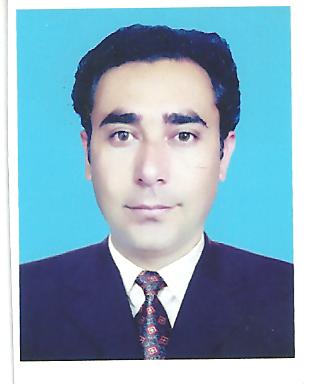 Name :MUHAMMAD FAROOQ	 PersonalF/Name: Muhammad ZarinGender: Male Place of Birth: Mardan, Khyber Pakhtunkhwa Date of Birth: February 04, 1984. Marital status: MarriedNationality : Pakistani Languages: English (Fluent), Urdu (advanced), Pashto (Native) Current Address: Department of Statistics, University of Peshawar. Permanent Address: Village & P/O Hathian, Tehsil: Takht Bhai District: Mardan, Khyber Pakhtunkhwa, PakistanE-mail: m.farooq@uop.edu.pkmfarooq.uom@gmail.com Cell : +923339500475 EducationInstitutionsM.Phil University of Peshawar, Department of Statistics, Khyber Pakhtunkhwa, Pakistan. Performance: (1st Division, CGPA 3.1/4) Topic: Naïve Bayes approach for the classification of thalessemia patientsM.Sc (Statistics)  2005-2006University of Peshawar, Department of Statistics, Khyber Pakhtunkhwa, Pakistan. Performance: (1st Division, Marks 868/1200) Major courses: Probability, Sampling, Econometrics, Experimental Design, Statistical Inference etc.B.Sc 2003-04Islamia College Peshawar Performance: (1st Division, Marks 349/550), Major courses: Maths (A), Maths(B), StatisticsIntermediate 2001-02Islamia College Peshawar. Performance: (1st Division, Marks 750/1100), Major courses: Economics, Statistics, MathematicsSSC (Humanities) 2000 Government Higher Secondary School Hathian, Mardan, Pakistan. Performance: (1st Division, Marks 617/850) , Major courses: Mathematics, Physics, Chemistry etc.Job ExperienceLecturer (BPS-18) in Department of Statistics, University of Peshawar from 1st November 2011 to 20th February 2012 and lecturer in the department of Statistics University of Malakand  from 20th Feb 2012 to 4 October 2016,  lecturer in the department of Statistics University of Peshawar  Since 5th October 2016 to Date.Honor and awardsNillService ActivityBS and Master Coordinator in the department UoM.Served as Staff Proctor, University of Malakand.Serving as an assistant Coordinator in department of Statistics University of Peshawar (UoP)Research InterestBiostatistics.